Western Australia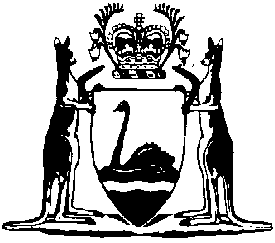 Family Provision Regulations 2013Compare between:[16 Jan 2013, 00-a0-02] and [16 May 2015, 00-b0-02]Western AustraliaFamily Provision Act 1972Family Provision Regulations 20131.	Citation		These regulations are the Family Provision Regulations 2013 1.2.	Commencement		These regulations come into operation as follows —	(a)	regulations 1 and 2 — on the day on which these regulations are published in the Gazette;	(b)	regulation 3 — when the Inheritance (Family and Dependants Provision) Amendment Act 2011 section 9(1)(b) comes into operation.3.	Minimum value of property deceased derives from stepchild’s parent for stepchild to make claim		The amount prescribed for the purposes of section 7(1)(eb) of the Act is $ 000.Notes1	This is a compilation of the Family Provision Regulations 2013 following tableCompilation tableCitationGazettalCommencementFamily Provision Regulations 201315 Jan 2013 p. 80r. 1 and 2: 15 Jan 2013 (see r. 2(a));
Regulation 3: 16 Jan 2013 (see r. 2(b) and Gazette 15 Jan 2013 p. 79)